Муниципальное бюджетное дошкольное образовательное учреждение детский сад 12 «Колокольчик»Проект исследования Тема проекта: Проект индивидуализации предметно развивающей среды ДОУ.Подготовила: Черновалова Е.С. – воспитательг. Заринск Тема проекта: Проект индивидуализации предметно развивающей среды ДОУ.Участники проекта: Администрация, педагоги, родители, детиТип проекта: Практико-информационныйСрок реализации проекта: 6 месяцев Тематическое поле: интеграция образовательных областей Алтайский край г. Заринск Детский сад 12 «Колокольчик»Цели исследования  проекта: оптимизация предметно-пространственных компонентов среды, способствующих развитию индивидуальных интересов и способностей дошкольников.Задачи исследования проекта: - расширение  теоретических знаний педагогов и повышение их уровня  профессионального мастерства в построении развивающей образовательной среды;- создание системной предметно-развивающей среды в соответствии с возрастными  и индивидуальными особенностями дошкольников, с содержанием их деятельности, с целями воспитания и обучения; - обогащение детской среды разнообразными играми и игрушками;- разработка и включение компонентов детской субкультуры в среду групповых помещений;- включение детей в создание и украшение среды;-разработка системы индивидуализации предметно-пространственной развивающей среды в дошкольном учреждении;- стимулирование  творчества, мастерства и инициативности участников проекта;- привлечение родительской общественности к оказанию помощи в оснащении предметно-развивающей среды.Гипотеза исследования: . Среда должна являться средством реализации творческих гипотез.Введение и актуальность исследования проекта:Ребенок – это центральная фигура образования, его объект и субъект. Именно для ребенка и ради него существуют детские сады. На него направлены усилия и надежды педагогов и родителей.    Современное дошкольное образование в Алтайском крае  изменяет свое отношение к ребенку, воспитаннику дошкольных учреждений. Дошкольное учреждение становится учреждением открытого типа, и на  первый план выдвигаются задачи гуманизации процесса воспитания и обучения дошкольников, охраны и укрепления их психического,  физического здоровья, полноценного развития.    Решение этих задач невозможно без создания современной предметно-развивающей среды.  Среда  - одно из основных средств развития личности ребенка дошкольного возраста, а главное – это источник его  индивидуальных знаний и социального опыта. Предметно-развивающая среда способствует развитию не только активности дошкольника, но лежит в основе его самостоятельной деятельности, помогая получить определенное образование самостоятельно.     Развивающая среда выступает в роли стимулятора, движущей силы в целостном процессе становления личности ребенка, она обогащает личностное развитие, развитие всех потенциальных индивидуальных возможностей каждого ребенка, способствует раннему проявлению разносторонних способностей.   Инновационная направленность проекта заключается в индивидуализации предметно-развивающей среды групповых помещений посредством включения компонентов детской субкультуры как фактора раскрытия  индивидуальности каждого ребенка и оказание ему психологической  поддержки.  Индивидуализация, индивидуальный подход – один их главных принципов педагогики. С помощью индивидуального подхода мы находим "ключ" к каждому ребенку и с учетом индивидуальных особенностей создаем окружающее пространство, центры детской активности.Каждый ребёнок сам, по своему желанию, выбирает центры, в которых занимается либо самостоятельно, либо с необходимой помощью воспитателя.Здесь он может удовлетворить свои самые разнообразные интересы,попробовать себя везде, в разной деятельности.Дети большую часть времени заняты выполнением творческих задач, которые сами выбирают. Занимаясь в выбранных ими центрах, у них всегда присутствует внутренний мотив к выполнению работы. Постоянно дети выполняют разнообразные действия: рисуют, лепят, конструируют, раскрашивают, считают и т.п. Все эти действия они наполняют собственным смыслом и пониманием. Роль воспитателя состоит в сотрудничестве с детьми в решении актуальных и интересных для каждого ребёнка задач.    Непременным условием построения развивающей среды и индивидуализации педагогического процесса является опора на личностно ориентированную модель взаимодействия. Личностно ориентированный способ взаимодействия – это предоставление ребенку свободы, независимости, большого поля для самостоятельных действий, общения на равных. В этом аспекте особое место занимает развивающая среда.Выстраивая развивающую среду, воспитатель всегда должен помнить, «...какую громадную, ни с чем несравнимую роль играет в воспитании детей обстановка, среди которой они живут. Нет такой стороны воспитания, понимаемого в целом, на которую обстановка не оказывала бы влияния, нет способности, которая не находилась бы в прямой зависимости от непосредственно окружающего ребенка конкретного мира...Тот, кому удастся создать такую обстановку, облегчит свой труд в высшей степени. Среди нее ребенок будет жить-развиваться собственной самодовлеющей жизнью, его духовный рост будет совершаться из самого себя, от природы...» Предпологаемый результат исследования проекта:  - обновление предметно-пространственной развивающей среды в соответствии с современными требованиями;- включение компонентов детской субкультуры в интерьер групповых помещений;- обогащение среды современными играми и игрушками.Этапы исследования проекта:I. Подготовительный.-изучение методической литературы по теме;-изучение теоретических подходов к организации предметно-пространственной  развивающей среды в дошкольном учреждении;-индивидуальные беседы с воспитателями по выявлению проблем и  заинтересованности педагогов в обустройстве развивающей среды групп;-планирование работы по организации предметно-пространственной  развивающей среды в дошкольном учреждении;II. Практический.1. Методическая деятельность:Круглый столПостроение окружающей среды и создание комфорта в дошкольном учреждении.Семинар-исследованиеОсобенности организации предметно-игровой среды в дошкольном образовательном учрежденииСеминар – тренингСоздание развивающей предметно-игровой среды на основе здоровьесберегающего подхода.Консультации «Игрушки и материалы, развивающие виды детской деятельности» «Реализация принципа индивидуализации в развивающей предметно-игровой среде».Подбор и оформление фото по созданию предметно-пространственной развивающей среды2. Деятельность воспитателей:Анализ развивающей среды в своих группах    Составление перспективных планов по организации предметно-пространственной развивающей средеПриобретение игрушек,  игр   в соответствии с действующим перечнемИзготовление дидактических игр и пособийОформление компонентов детской субкультурыРабота с родителями:        - Беседы  с родителями  о значении предметно-пространственной       среды в развитии ребенка   -Родительские собрания «Организация пространства   жизнедеятельности  детей»  - Информационные стенды «Игровая среда: как ее создают?»  - Участие в проектной деятельности  - Акции «Игрушки детям», «Подари цветок группе»,            «Развивающие игры своими руками»      - Выставки детско-родительского творчества, дизайнерских работ III. Заключительный.- анализ результатов работы;- подготовка фотоматериалов предметно-развивающей среды в группах;Деятельность педагогов, детей, родителей в рамках проекта        В последнее время вопрос построения предметно-развивающей среды волнует каждого педагога нашего дошкольного учреждения. Педагоги понимают важную роль среды  в развитии и становлении личности ребенка, в обеспечении для него эмоционального комфорта.Ребенок, как маленький росточек, тянется к теплу, свету, любви, доброте, познанию тайн окружающего мира, в котором он должен найти свое место. И начальным «уголком» такого места для каждого ребенка воспитатели стремятся сделать «свой» детский сад, «свою» группу.      Грамотная организация предметно- пространственной среды возможна лишь при условии руководства научными исследованиями и теоретическими обоснованиями. Изучение их проходило в процессе организованной методической деятельности.Формы повышения квалификации педагогов в рамках данного проекта выбирались в соответствии с их потребностями, запросами, имеющимися знаниями.     На первом  этапе педагоги изучали специализированную литературу, интернет-сайты по вопросам организации предметно-пространственной развивающей среды и ее индивидуализации. Затем вопросы построения окружающей среды и создание комфорта в дошкольном учреждении обсуждались за круглым столом, в процессе участия  в семинаре-исследовании. Проведенный семинар-тренинг позволил воспитателям поупражняться  в моделировании среды групповых помещений.Все это дало возможность педагогам переосмыслить, пересмотреть организацию группового пространства, наметить новые подходы в решении данной проблемы.     Главное внимание было направлено на индивидуальность ребенка, на его индивидуальные особенности, проявления, интересы; на учет принципа индивидуализации - «каждый ребенок имеет право на самостоятельность».Педагогический коллектив определил для себя основную позицию: правильно организованная развивающая среда в группе позволит каждому ребёнку найти любимое занятие, удовлетворить его игровые и познавательные интересы, поверить в свои силы и способности.Создавая развивающее пространство жизнедеятельности детей, педагоги основывались на ряде  научных идей и разработок:Концепция построения развивающей среды в дошкольном учреждении (авторы В.А. Петровский, Л.М. Кларина, Л.А. Смывина, Л.П. Стрелкова, 1993 г.). Авторы Концепции, определяют предметно-развивающую среду как организованное жизненное пространство, способное обеспечить социально-культурное становление дошкольника, удовлетворить потребности актуального и ближайшего творческого развития ребенка, становление его способностей.Исследования Л.С.Выготского, А.Н.Леонтьева, утверждающие, что развитие психики у ребенка происходит в основном путем социального наследования, присвоения общественного опыта. Одним из основных требований к организации предметно-развивающей среды является ее соответствие возрастным возможностям ребенка на грани перехода к следующему этапу развития, т.е. зоны ближайшего развития. Теория когнитивного развития ребенка, разработанная Н.Н.Поддъяковым, о системе взаиморазвития ясных (аксиоматических) и неясных знаний указывает на необходимость содержания как консервативных, уже знакомых компонентов среды, так и проблемных, подлежащих исследованию. Концепция  развивающей среды, разработанная С.Л.Новоселовой, где подчеркивается, что деятельность строит психику, а бездеятельность ведет к депривации личности, сужает ее возможности.Исследования Н.А.Ветлугиной и ее сотрудников о создании специальных условий, предметного окружения, стимулирующих самостоятельную творческую деятельность детей дошкольного возраста. В соответствии с этим  были определены функции,  принципы построения развивающей среды, а также требования к ее проектированию.Основные функции:Организующая функция - цель этой функции предложить ребёнку разнообразный материал для его активного участия в разных видах деятельности.Воспитывающая функция- каждый предмет, каждая игрушка, игра несут в себе  начало в воспитании  черт характера ребенка, качеств его личности.Развивающая функция-это функция главная, ведущая. Развивающая среда каждого вида деятельности по своему содержанию должна соответствовать «зоне актуального» развития самого слабого и «зоне ближайшего» развития самого сильного в группе ребёнка. Принципы построения среды:  (В.А. Петровский, Л.М. Кларина, Л.А. Смывина, Л.П. Стрелкова)принцип дистанции при взаимодействиипринцип активности, самостоятельности, творчества(наличие разнообразных центров активности провоцируют возникновение и развитие познавательных интересов и  творчества у детей; участие дошкольников в проектной деятельности);принцип стабильности – динамичности(ребятам предоставляется  возможность вносить определенные изменения в среду: разворачивая сюжетно-ролевые игры, отбирать атрибуты, которые им необходимы; принимать  участие в изготовлении тематических композиций «Лес», «Подворье»; приносить  художественную и познавательную литературу, иллюстративный материал в зависимости от темы недели);принцип комплексирования и гибкого зонирования(расположение центров позволяет детям свободно заниматься одновременно разными видами деятельности);принцип эмоциональной среды,  индивидуальной комфортности и эмоционального благополучия каждого ребенка и взрослого(место для реализации собственных интересов и хранения, личных вещей, уголки уединения);принцип сочетания привычных и неординарных элементов в организации среды( в группах оформлены мини-музеи,  подвесная среда)принцип открытости – закрытости(открытость своего  «Я» - наличие зеркал, компоненты детской субкультуры);принцип учета половых и возрастных различий детей( обустроены центры для мальчиков и для девочек). Принципы организации развивающей личностно-ориентированной среды:- Принцип эмоционального комфорта: формирование в ребёнке чувства эмоционального комфорта и уверенности в своих силах от сознания им собственной ценности через доброжелательное принятие его индивидуальности; подлинное уважение его потребностей и интересов.- Принцип поощрения самостоятельной конструктивной активности детей: поощрение ребёнка к проявлению и реализации собственной конструктивной инициативы, развитие у него способности принимать самостоятельные решения, планомерно осуществлять их на практике, самому оценивать свои действия и вносить в них соответствующие коррективы и тем самым формировать у ребёнка способность к сознательному творческому саморазвитию.- Принцип сотрудничества всех субъектов педагогического процесса: вовлечение взрослых и детей в единый педагогический процесс с целью развития открытой, конструктивной, сознательной, инициативной личности, способной к широкому полилогу с людьми, вещами и природой окружающего мира."Здравствуйте, я пришел"Размещая утром свою фотографию, ребенок начинает чувствовать себя членом данного сообщества детей и взрослых.  Ребенок – личность,член коллектива.«Эмоциональный плакат»В  каждой  группе  есть  уголок  настроения  или   эмоций.  Такой  уголок просто  необходим, ведь  эмоции   обогащают  человека,  делают  его      восприимчивым  к  окружающему.  Развитие  эмоций  тем  важнее, что  они  напрямую    связаны  с  нравственностью.  В рамках этого  используется «Стульчик доброты»Цель:  стимулировать  потребности    совершать  добрые  поступки, формирование  позитивного  образа  своего  «я».Обыкновенный детский стульчик, но симпатичный, ярко украшенный. Ребенок садится на стульчик и говорит, какие добрые поступки он совершил, кому помог, кого поддержал, кого пожалел, а также можно предложить сказать что-нибудь доброе о своих сверстниках, друге.Сундучок  «Необычных вещей»Цель:  развитие  фантазии, творческого  воображения.  Ребенок  приносит в группу все  необычное, что находится  в окружающем мире. Это  может  быть коряга, красивый  листочек, камешек, фантик.  Важно  для   поддержания  интереса  дать  детям  план-задачу, к примеру: «Чем  тебе  нравится  этот  камешек, на  что  он похож?  Давайте  придумаем  вместе  волшебную  историю  этого  камешка».«Мои увлечения», «Мои коллекции»Каждый ребенок группы по очереди  представляет свои увлечения (рисунки, совместные с родителями поделки), коллекции разнообразных предметов, игрушек, книг. Кроме того, данные вещи могут включаться в совместную деятельность со сверстниками.Ценность такого компонента в том, что он направлен на формирование положительной "концепции", развитие самосознания и самооценки. Ребенок – центральное лицо в детском коллективе.Мини-музеиПерсональные тематические выставки в мини-музее, подготовленные ребенком и родителями по интересам дошкольника или оформленные совместно с воспитателем по теме проекта. «Звездочки достижений»На панно изображены обозначения видов деятельности, занятий детей (изодеятельность, конструирование, развитие речи, познание, математика, физкультура, музыкальная и трудовая деятельность). В конце дня ребенок оценивает себя и отмечает успехи, наилучший результат в какой-либо деятельности. («У меня сегодня получился замечательный рисунок», «Я сегодня дальше всех прыгнул», « Я сегодня сочинил сказку», « Я смог сегодня построить замок»). Оценив свои достижения, прикрепляет звездочку к соответствующему виду деятельности обозначению.«Портфолио ребенка» Формирование копилки личных достижений ребенка в разнообразных видах деятельности, его успехов на протяжении пребывания в детском саду.Список используемой литературы1. Пралеска : программа дошкольного образования / Е.А. Панько [и др.]. – Минск : НИО ; Аверсэв, 2007.- 320с.2. Перечь средств воспитания, обучения, учебно-наглядных пособий, игр и игрового оборудования, компьютерной техники, электронных средств обучения, спортивного инвентаря для учреждений, обеспечивающих получение дошкольного образования. Постановление Министерства образования РБ от 24.09.2007 № 50.3. Санитарные нормы, правила, гигиенические нормативы « Гигиенические требования к устройству, содержанию и режиму деятельности  учреждений, обеспечивающих получение дошкольного образования». Постановление Министерства здравоохранения РБ от 17.04.2009. № 424. Новоселова С. А. Развивающая предметно-игровая среда детства // Дошкольноевоспитание.-1998.-№4.—С.79.
5. Новоселова Г.Л. Развивающая предметно-игровая среда // Дошкольное воспитание. – 2002. - №4. – С.14-186. Петровский В.А. Построение развивающей среды в дошкольном учреждении. – М.: Просвещение, 1993. – 216 с.7. Пятница Т.В. Развивающая среда дошкольного учреждения: пособие для педагогов учреждений, обеспечивающих получение дошкольного образования.- Мозырь: Белый Ветер,2008.- 291с.8.Пастюк О.В. Дошкольная педагогика в схемах и таблицах / О.В. Пастюк.- Ростов н/Д: Феникс, 2009.9.Бабунова Т.М. Дошкольная педагогика. Учебное пособие. М.:ТЦ Сфера, 2007.10. Смирнова Е., Абдулаева Е., Рябкова И. Методика экспертизы предметно- развивающей среды ДОУ//Дошкольное образование 2009, № 1,3,5.11.Кузнецова С., Романова Т. Обновление предметно-развивающей среды //Ребенок в детском саду 2004, № 4, с.5812. Смирнова Е. Детский сад: оценка предметно- развивающей среды // Дошк. воспитание. 2010. № 413. Глушакова Г. «Устройство вариативной предметно - пространственной среды в групповых помещениях» // Ребенок в детском саду. 2008. № 514.Полякова М. Особенности организации предметно - пространственной среды // Дошк. воспитание. 2006. № 1115.Короткова Н.А. К проблеме организации предметной развивающей среды для детей старшего дошкольного возраста // Ребенок в дет. саду. 2007. № 416. Кирьянова Р.А. Проектирование предметно-развивающей среды в дошкольном учреждении компенсирующего вида: Пособие для логопедов и воспитателей.- СПб.: КАРО,2007.17. Предметно- пространственная развивающая среда в детском саду. Коллектив авторов. «Детство –Пресс»,2006.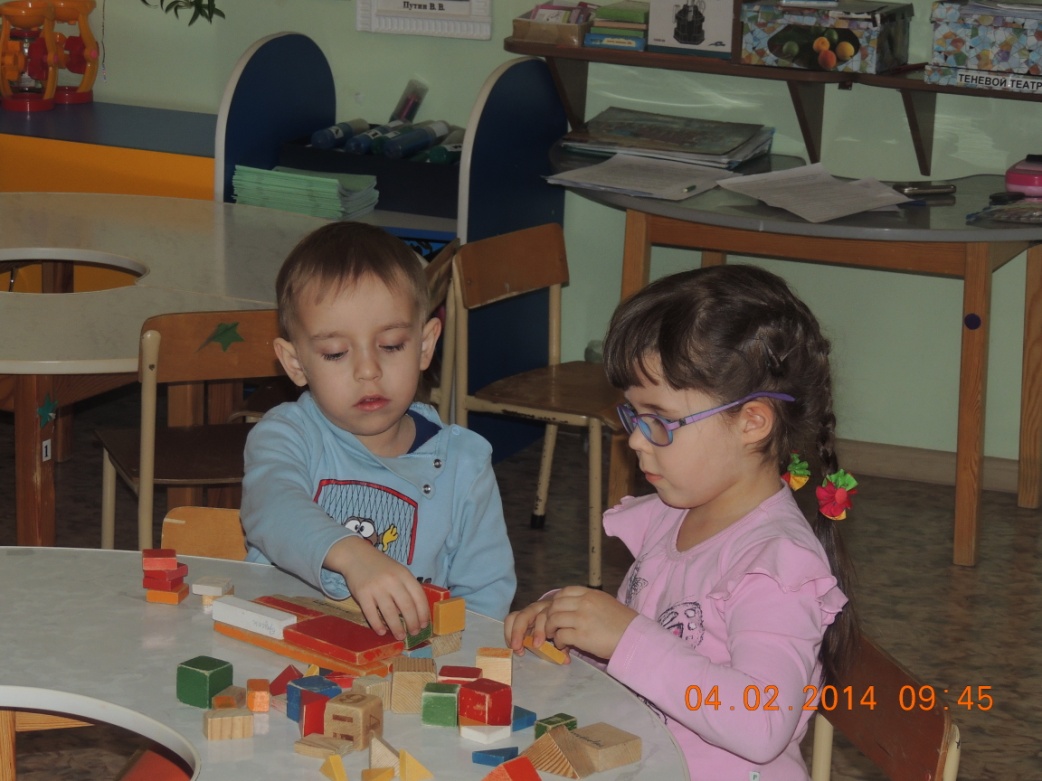 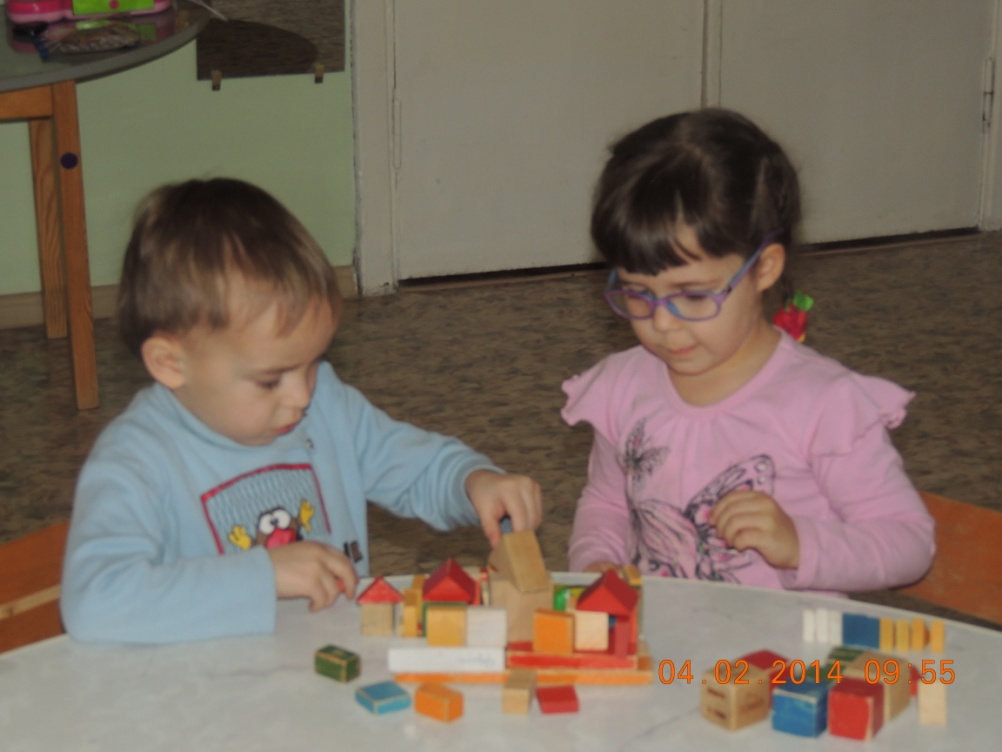 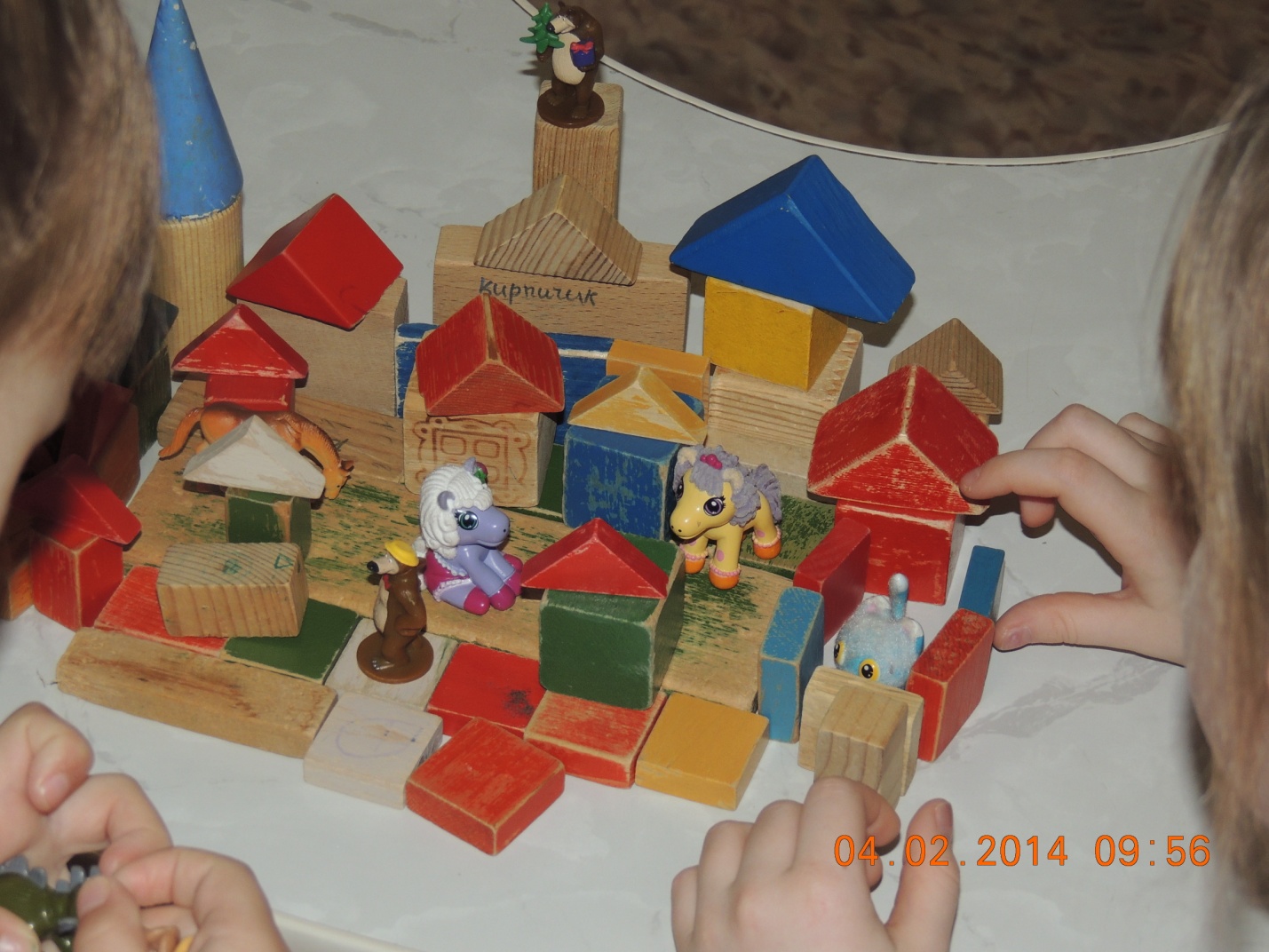 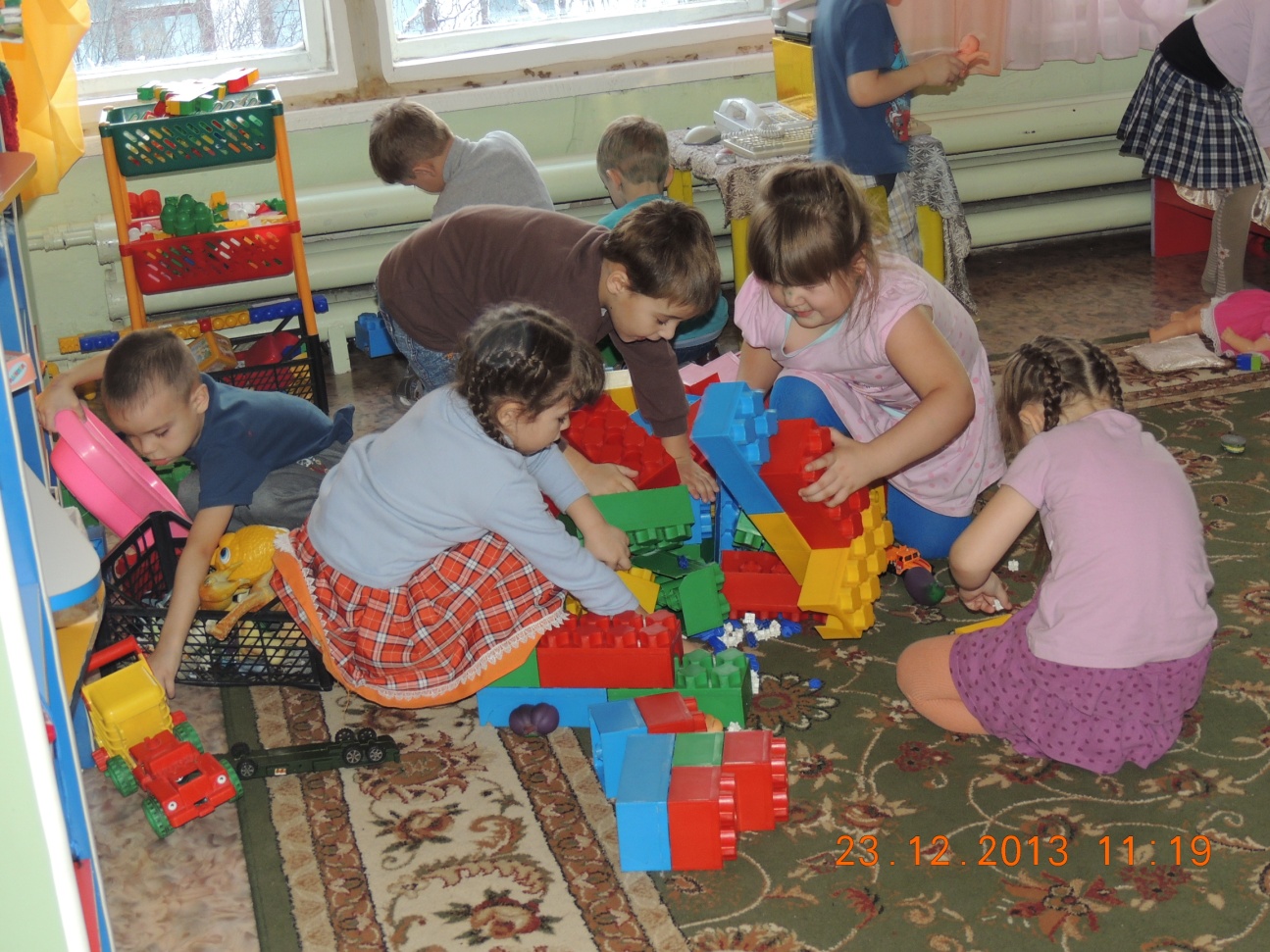 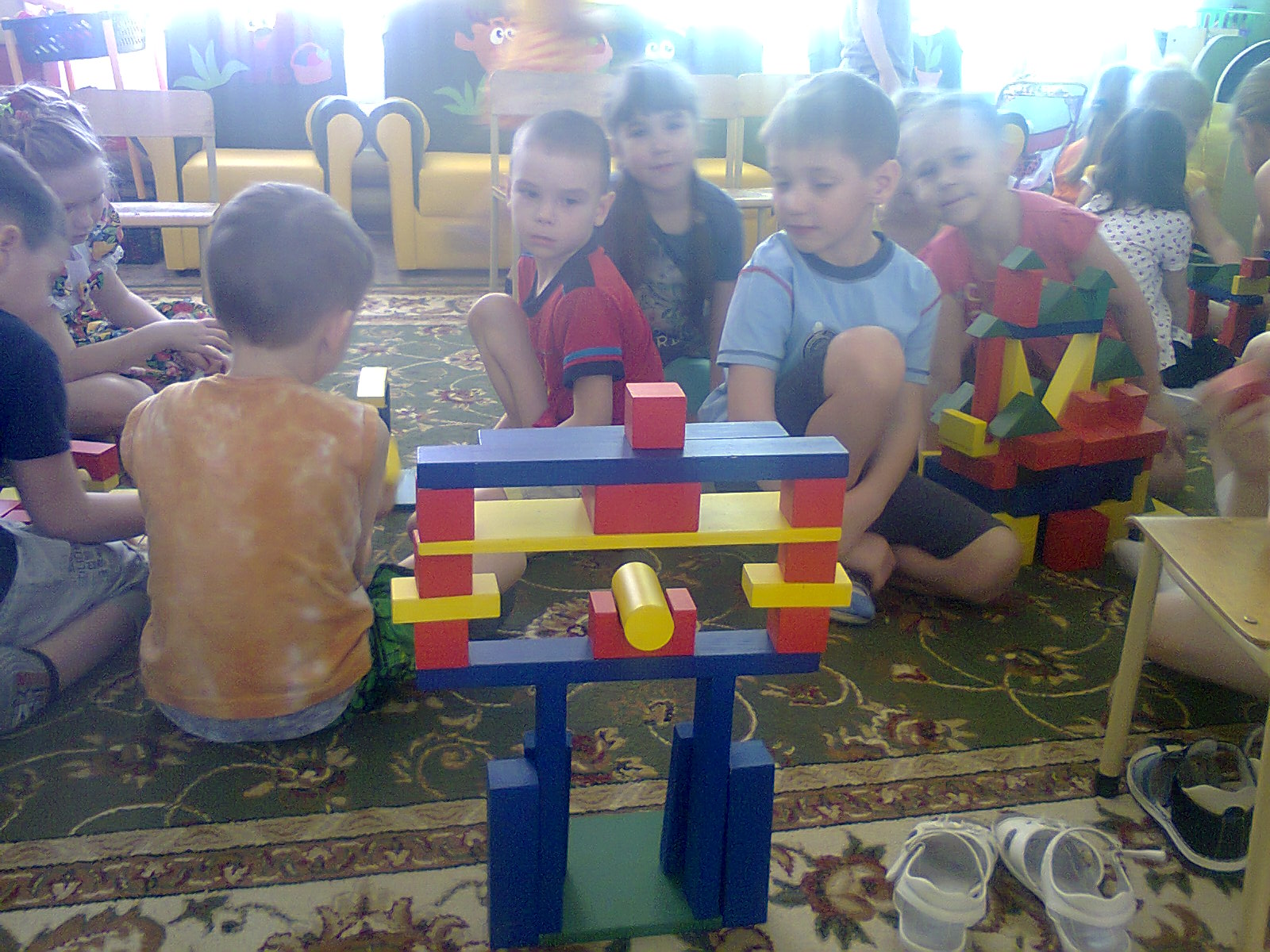 Оформление выставки к педсовету! 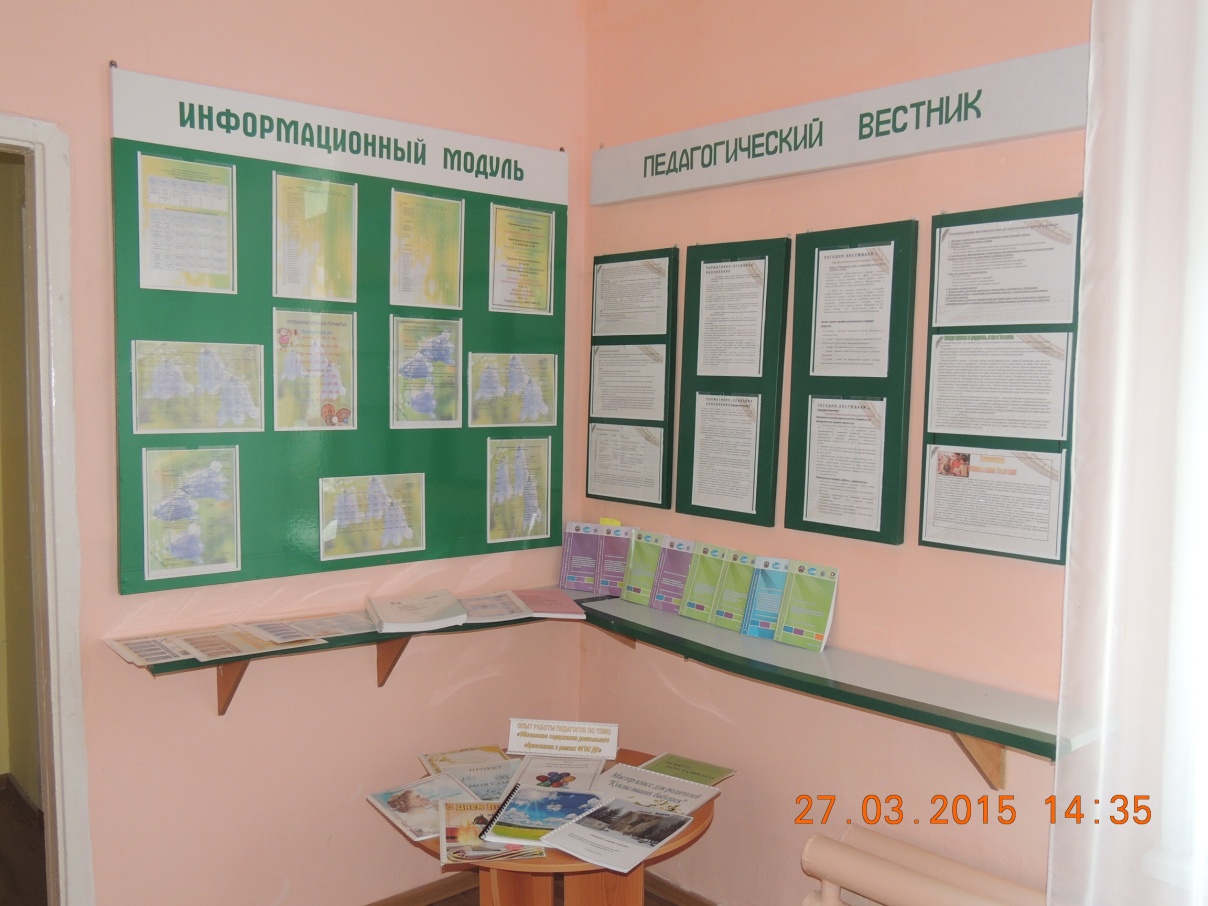 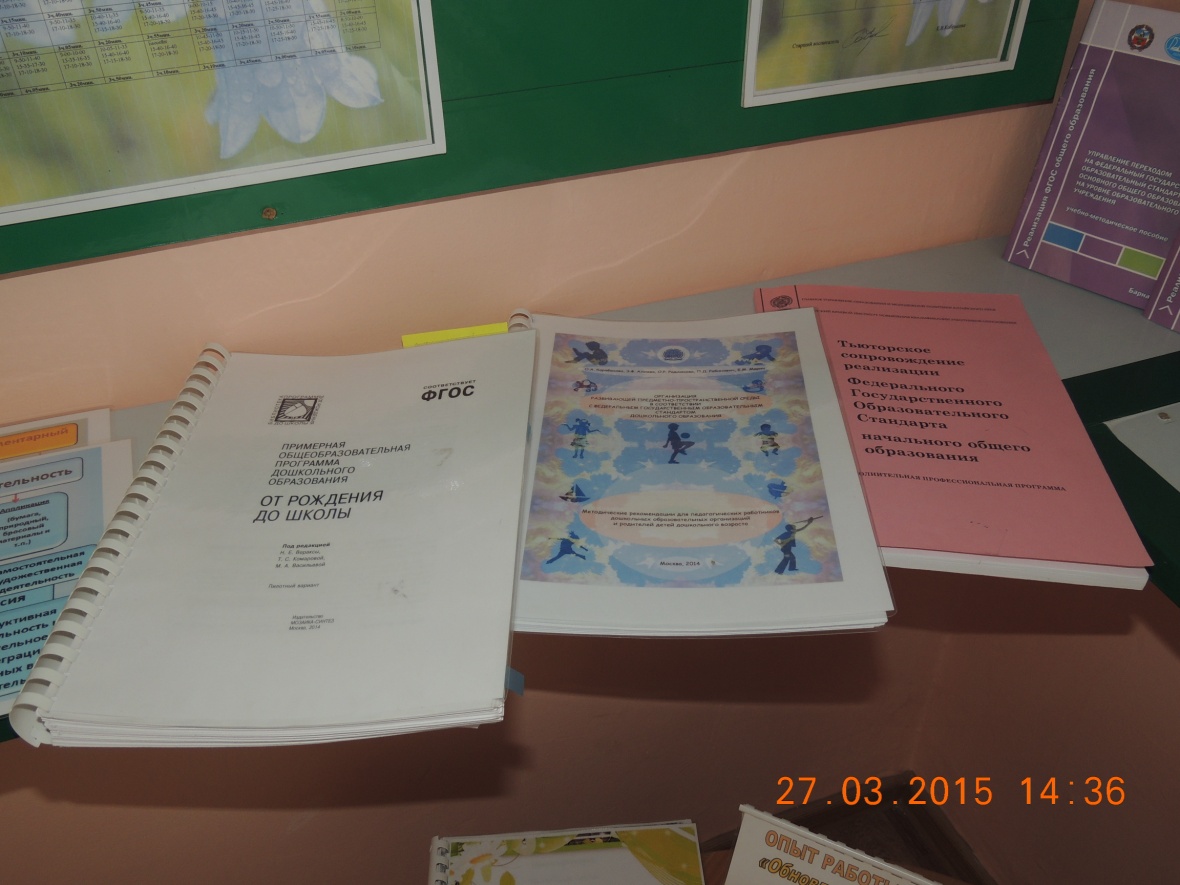 